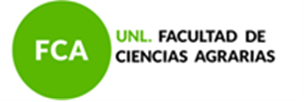 Esperanza, ………………Sr. Decano de  – UNLDr. Norberto Gariglio	Me dirijo a usted a efectos de solicitar la designación como adscripto  alumno /graduado en (investigación y/o docencia y/o extensión) a Nombre Completo, DNI  ................ , cuyo domicilio en Esperanza es ...................Cabe aclarar que el/la misma han presentando su curriculum vitae, obrando en la cátedra.El/la adscripta/o  trabajará bajo la dirección de ...................... en (nombre de la asignatura o proyecto de Investigación o de Extensión).Saludo atentamente.						Firma solicitante			Firma del responsable de Asignatura o director del proyecto.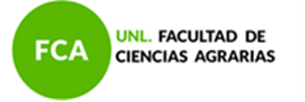 SOLICITUD DE ADSCRIPCIÓNDATOS del ALUMNONombre y Apellido:Dirección:Teléfono:Correo electrónico:DATOS DE LA ADSCRIPCIÓNDirector:Correo electrónicoCo-director:Correo electrónico:Tipo de adscripción: docencia en …(Nombre de la asignatura) / Investigación en… (Nombre del proyecto)/Extensión en ..(nombre del proyecto).  PLAN DE TRABAJO PROPUESTOObjetivos:Descripción de actividades:Lugar de trabajo:Cronograma y carga horaria total del período de actividad:Fecha inicio:Fecha de finalización:Duración (meses):Expediente Nº       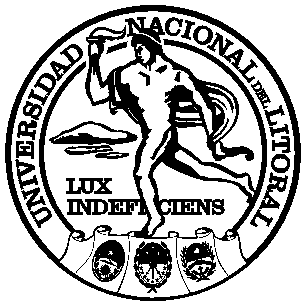 ACTA ACUERDO ADSCRIPCIÓN----- Por la presente, se deja expresa constancia que el Alumno/Graduado ___________________________________,  D.N.I. Nº _______________, con domicilio en _____________________________ – __________________ – Santa Fe manifiesta expresamente que la adscripción …………..  se realiza según las disposiciones establecidas en la Resolución C.D. Nº 96/18, que reglamenta el Régimen de Adscripciones para Alumnos, y que el interesado ha tenido a la vista y declara conocer y aceptar.-------------------- -----Además, se deja sentado de lo establecido en el Artículo 3º de la Ordenanza 2/92, referente a que la vinculación con la Facultad es de carácter académico y no laboral, que el interesado manifiesta conocer y aceptar.-------------------------------------------------------------------------- Se extiende la presente, en la ciudad de Esperanza, _____________________ para que conste.------------------------------------------------------------------------------------------------------------ Firma del interesadoDr. Norberto GariglioDECANOFacultad de Cs. Agrarias (UNL)